 Thông tin đối tượng đăng ký triển lãmTên đơn vị (nếu là HTX hoặc Doanh nghiệp):	Họ tên nhà vườn:	Số CMND:                                                                                                      (Nhà vườn đem theo CMND để BTC đối chiếu khi nhận mẫu)Địa chỉ: (ghi rõ)Số nhà:	Tổ:	Tên đường (nếu có):	Ấp/Khu phố:	Xã/Phường/Thị trấn:	Huyện/Thị xã:	Tỉnh/Thành:	   7.Nhà vườn đã từng tham gia Hội thi Trái ngon – An toàn Nam Bộ tại Suối Tiên chưa?  Chưa từng tham gia;    	  Đã tham gia, vào các năm: ……………………………………………Sản phẩm tham gia triển lãm:Tên của củ - quả tham gia triển lãm:	Mô tả sơ bộ đặc điểm lạ/hiếm của sản phẩm tham gia triển lãm:	Thủ tục đăng ký: 1. Đăng ký dự thi: Đối tượng dự thi phải điền đầy đủ thông tin vào phiếu đăng ký dự thi có ký tên, đóng dấu của Khuyến nông hoặc Ủy ban nhân dân xã, phường, thị trấn và fax hoặc gửi thư (bản photocopy) để xác nhận đăng ký cho Trung tâm Tư vấn và Hỗ trợ Nông nghiệp trước 17 giờ 00 ngày 22/05/2019 (Căn cứ theo dấu bưu điện). Địa chỉ: 186 Nguyễn Văn Thủ, P.Đakao, Q.1, Tp.HCM – Fax: (028) 38 248 625–38 272 292. (Đối tượng dự thi giữ lại bản chính phiếu đăng ký đã xác nhận; Không cần fax hoặc photocopy mặt thể lệ dự thi trang sau).2. Gửi mẫu dự thi: Khi mang mẫu dự thi, đối tượng dự thi phải mang theo CMND (01 bản chính và 01 bản photo), phiếu đăng ký đã xác nhận (bản chính) và gửi cho Ban Tổ chức kèm với mẫu trái dự thi. (Thời gian BTC nhận mẫu từ 06 giờ 00 - 08 giờ 30 ngày 01/6/2019 – tại Sân khấu Hùng Vương – Công viên DLVH Suối Tiên)3. Liên hệ: Mọi thắc mắc liên hệ số điện thoại (028) 38 229 427 – 38 229 431 (Phòng Nghiên cứu thị trường – Trung tâm Tư vấn và Hỗ trợ Nông nghiệp TP.HCM); Anh Tuấn – 0916 090 095; Chị Thanh – 0778 875 057.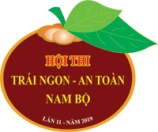 Lễ Hội Trái Cây Nam bộ 2019HỘI THI TRÁI NGON - AN TOÀN NAM BỘ LẦN 11, NĂM 2019Tại Công viên DLVH Suối Tiên – Quận 9, TP. HCMNgày 01/6/2019PHIẾU ĐĂNG KÝ TRIỂN LÃM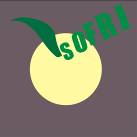  5.Điện thoại bàn: 6.Điện thoại di động:……………………, ngày………tháng……… năm 2019……………………, ngày………tháng……… năm 2019……………………, ngày………tháng……… năm 2019Xác nhận của địa phương(Ký và ghi rõ họ tên, đóng dấu)Người đăng ký dự thi (Ký và ghi rõ họ tên)THỂ LỆHỘI THI TRÁI NGON - AN TOÀN NAM BỘ LẦN 11, NĂM 2019Tại Công viên DLVH Suối Tiên – Quận 9, TP. HCMNgày 01/6/2019CHỦNG LOẠI VÀ TIÊU CHUẨN TRÁI CÂY THAM DỰ:Đối với phần thi Trái ngon – An toàn: (không hoàn lại mẫu)Chủng loại và số lượng trái dự thi:Tiêu chuẩn: + Trái dự thi là trái đúng giống, to, đẹp, cân đối và vừa chín, đảm bảo an toàn cho người sử dụng, toàn bộ trái dự thi trong một mẫu phải đồng đều.                   + Về trọng lượng trái dự thi:Lưu ý:  + Mỗi đối tượng dự thi chỉ tham dự từ 1 – 2 chủng loại trái.            + Ban Tổ chức sẽ không nhận mẫu trái không đúng quy định, trái dị dạng, có vết sâu và bệnh.Đối với phần triển lãm Củ - Quả lạ, hiếm: (không hoàn lại mẫu)Tất cả các củ - quả lạ, hiếm mà bà con nông dân phát hiện trong quá trình sản xuất và phải đảm bảo an toàn cho người sử dụng. Củ - quả lạ là củ - quả có kích thước to, trọng lượng nặng, số lượng trái/chùm sai hơn so với bình thường, gây ấn tượng; Củ - Quả hiếm là củ - quả lần đầu tiên nhân giống thành công tại Việt Nam hoặc bị thất truyền từ lâu.Số lượng củ - quả dự thi: 1 củ - quả hoặc 1 chùm củ - quả lạ, hiếm.II. HỖ TRỢ ĐỐI TƯỢNG DỰ THI:Một người dự thi được kèm theo 01 người thân; miễn phí 100% vé vào cổng và vé tham dự một số trò chơi tại Công viên DLVH Suối Tiên.Ban Tổ chức sẽ hỗ trợ 150.000đ/mẫu đối với các chủng loại: Sầu riêng Ri6, Sầu riêng Chín hóa, Sầu riêng Monthong, Bưởi da xanh, Xoài cát Hòa Lộc; Hỗ trợ 120.000đ/mẫu đối với các chủng loại: Sầu riêng khác, Thanh long ruột đỏ Long Định 1, Thanh long ruột tím hồng, Mít nghệ; Hỗ trợ 80.000đ/mẫu đối với các chủng loại: Măng cụt, Cam sành, Cam sành không hạt, Cam soàn, Mít khác, Bưởi 5 roi, Bưởi đường lá cam, Bưởi đường An Phú Đông, Xoài cát Chu, Nhãn xuồng, Nhãn idor; Hỗ trợ 60.000đ/mẫu đối với các chủng loại: Thanh long ruột trắng, Nhãn tiêu da bò, Củ quả lạ, hiếm; Hỗ trợ 40.000đ/mẫu đối với chủng loại: Dứa Queen.III. ĐỐI TƯỢNG THAM GIA:Tất cả nhà vườn, hợp tác xã, doanh nghiệp thuộc 21 tỉnh, thành Nam bộ có trồng các chủng loại trái theo quy định (đối với phần thi Trái ngon – An toàn) và có giống củ - quả lạ, hiếm (đối với phần triển lãm củ - quả lạ, hiếm) đều có thể đăng ký dự thi.IV. GIẢI THƯỞNG: (BTC không giải quyết nhận giải thưởng sau ngày 10/6/2019)Đối với Phần thi “Trái ngon – An toàn”: Tổng cộng 23 giống trái ngon – an toàn, mỗi giống sẽ có 04 giải thưởng  + Giải nhất: 4.000.000đ/giải	 + Giải nhì: 2.000.000đ/giải     + Giải ba: 1.000.000đ/giải     + Giải khuyến khích: 500.000đ/giảiĐối với Phần triển lãm “Củ - quả lạ, hiếm”: + BTC sẽ xét trao 06 giải đặc biệt. Mỗi giải trị giá 800.000đ.+ Tất cả củ - quả lạ, hiếm được công nhận còn lại sẽ được trao giải khuyến khích. Mỗi giải trị giá 300.000đ V. THỂ LỆ ĐĂNG KÝ THAM GIA:Đối tượng dự thi phải điền đầy đủ thông tin vào phiếu đăng ký dự thi có ký tên, đóng dấu của Khuyến nông hoặc Ủy ban nhân dân xã, phường, thị trấn và fax hoặc gửi thư (bản photocopy) để xác nhận đăng ký cho Trung tâm Tư vấn và Hỗ trợ Nông nghiệp trước 17 giờ 00 ngày 22/05/2019 (Căn cứ theo dấu bưu điện). Địa chỉ: 186 Nguyễn Văn Thủ, P.Đakao, Q.1, TP.HCM – Điện thoại: (028) 38 22 94 27 - Fax: (028) 38 272 292 – 38 248 625. Khi đi dự thi, đối tượng dự thi phải mang theo CMND (01 bản chính và 01 bản photo), giấy đăng ký đã xác nhận (bản chính) và gửi cho Ban Tổ chức kèm với mẫu trái dự thi.Ghi chú: Phiếu đăng ký dự thi có thể tải xuống từ website http://hoithitraingon.com hoặc liên hệ Sở Nông nghiệp & Phát triển nông thôn hoặc Trung tâm Khuyến nông địa phương để được cung cấp.VI. LỊCH LÀM VIỆC CỦA BTC: Ngày 01/6/2019Từ 06 giờ 00 - 08 giờ 30	: Nhận mẫu dự thi.Từ 08 giờ 30 - 09 giờ 30	: Triển lãm mẫu trái dự thi, lễ khai mạc.Từ 08 giờ 30 - 14 giờ 00	: Chấm điểm mẫu dự thi, Họp Ban Giám khảo thống nhất kết quả thi.Từ 12 giờ 30 – 13 giờ 00       : Ký kết thoả thuận, hợp đồng liên kết sản xuất – tiêu thụ trái cây ngon, an toàn.Từ 13 giờ 00 - 14 giờ 00        : Đố vui nhà nông. Từ 14 giờ 00 – 15 giờ 30	: Công bố giải thưởng, Lễ trao giải và bế mạc Hội thi.Đơn vị thực hiện: Trung tâm Tư vấn và Hỗ trợ Nông nghiệp TP.HCM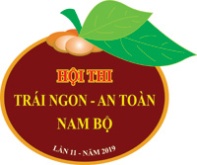 THỂ LỆHỘI THI TRÁI NGON - AN TOÀN NAM BỘ LẦN 11, NĂM 2019Tại Công viên DLVH Suối Tiên – Quận 9, TP. HCMNgày 01/6/2019